Treinamento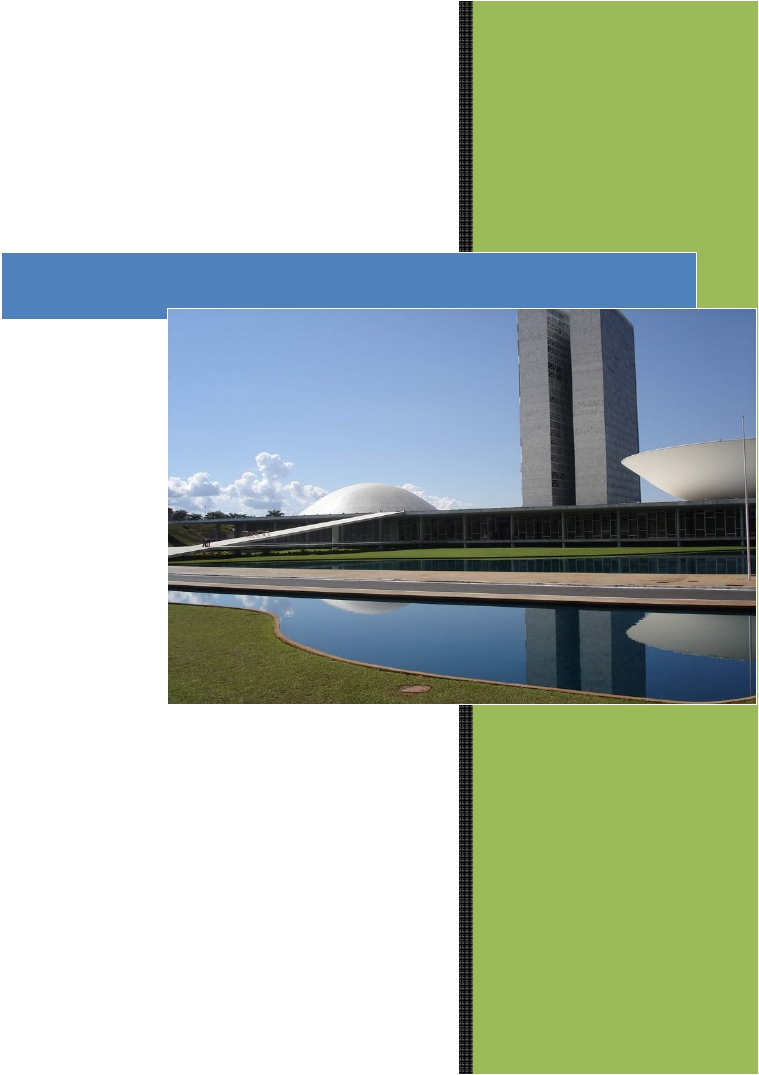 de DigitaçãoInformática para ConcursosAdriana StellaTaigor MartinoInformática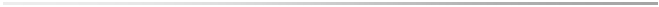 paraConcursosPrincipais fontes:www.apostilando.comwww.pciconcursos.com.brAbril, 2007Treinamentode DigitaçãoAdriana StellaTaigor MartinoP ágina   | 2TREINAMENTO DE DIGITAÇÃO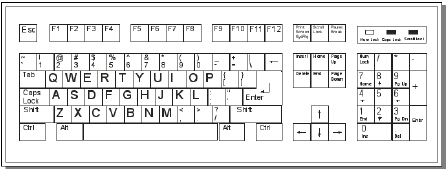 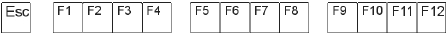 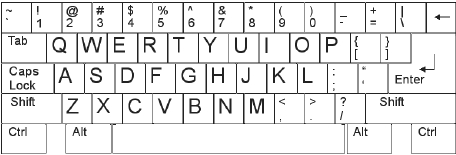 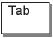 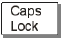 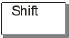 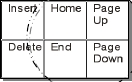 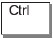 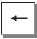 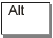 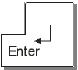 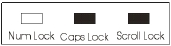 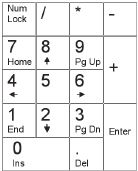 ESTÁGIO I – CONHECENDO O TECLADO E MEMORIZAÇÃOConhecendo o teclado:Teclas de funções:Teclas de digitação:Teclas do TecladoPrincipalOutras teclasLuzes indicadorasTeclado NuméricoP ágina   | 3Colocação dos dedos na SEGUNDA FILEIRA do tecladoMÃO ESQUERDA:Para o caractere A, o primeiro dedo da mão esquerda (mínimo).Para o caractere S, o segundo dedo da mão esquerda (anular).Para o caractere D, o terceiro dedo da mão esquerda (médio).Para os caracteres F e G, o quarto dedo da mão esquerda (indicador).MÃO DIREITA:Para os caracteres H e J, o quarto dedo da mão direita (indicador).Para o caractere K, o terceiro dedo da mão direita (médio).Para o caractere L, o segundo dedo da mão direita (anular).Para o caractere ;, o primeiro dedo da mão direita (mínimo).DEDO POLEGARBate-se o espaço com o dedo polegar quer da mão esquerda, quer da mão direita, con-forme a facilidade de cada aluno para tal emprego.TREINAMENTODigite 05 linhas completas conforme o modelo (lembre-se de utilizar o “espaço”)Lição 1:	asdfg asdfg asdfg asdfg asdfg asdfg asdfg asdfg asdfg asdfg asdfg asdfg asdfg asdfgLição 2:	hjkl; hjkl; hjkl; hjkl; hjkl; hjkl; hjkl; hjkl; hjkl; hjkl; hjkl; hjkl; hjkl; hjkl; hjkl; hjkl; hjkl; hjkl; hjkl;Lição 3:	gfdsa gfdsa gfdsa gfdsa gfdsa gfdsa gfdsa gfdsa gfdsa gfdsa gfdsa gfdsa gfdsa gfdsaLição 4:	;lkjh ;lkjh ;lkjh ;lkjh ;lkjh ;lkjh ;lkjh ;lkjh ;lkjh ;lkjh ;lkjh ;lkjh ;lkjh ;lkjh ;lkjh ;lkjh ;lkjh ;lkjh ;lkjhLição 5:	asdfghjkl; asdfghjkl; asdfghjkl; asdfghjkl; asdfghjkl; asdfghjkl; asdfghjkl; asdfghjkl;Lição 6:	;lkjhgfdsa ;lkjhgfdsa ;lkjhgfdsa ;lkjhgfdsa ;lkjhgfdsa ;lkjhgfdsa ;lkjhgfdsa ;lkjhgfdsaLição 7:	gfdsa;lkjh gfdsa;lkjh gfdsa;lkjh gfdsa;lkjh gfdsa;lkjh gfdsa;lkjh gfdsa;lkjh gfdsa;lkjhLição 8:	hjkl;asdfg hjkl;asdfg hjkl;asdfg hjkl;asdfg hjkl;asdfg hjkl;asdfg hjkl;asdfg hjkl;asdfgLição 9:	a;sldkfjgh a;sldkfjgh a;sldkfjgh a;sldkfjgh a;sldkfjgh a;sldkfjgh a;sldkfjgh a;sldkfjghLição 10:	ghfjdksla; ghfjdksla; ghfjdksla; ghfjdksla; ghfjdksla; ghfjdksla; ghfjdksla; ghfjdksla;Colocação dos dedos na TERCEIRA FILEIRA do tecladoMÃO ESQUERDA:Para o caractere Q, o primeiro dedo da mão esquerda (mínimo).Para o caractere W, o segundo dedo da mão esquerda (anular).Para o caractere E, o terceiro dedo da mão esquerda (médio).Para os caracteres R e T, o quarto dedo da mão esquerda (indicador).MÃO DIREITA:Para os caracteres Y e U, o quarto dedo da mão direita (indicador).Para o caractere I, o terceiro dedo da mão direita (médio).Para o caractere O, o segundo dedo da mão direita (anular).Para o caractere P, o primeiro dedo da mão direita (mínimo).P ágina   | 4TREINAMENTODigite 05 linhas completas conforme o modelo (lembre-se de utilizar o “espaço”)Lição 11:	qwert qwert qwert qwert qwert qwert qwert qwert qwert qwert qwert qwert qwert qwertLição 12:	yuiop yuiop yuiop yuiop yuiop yuiop yuiop yuiop yuiop yuiop yuiop yuiop yuiop yuiopLição 13:	trewq trewq trewq trewq trewq trewq trewq trewq trewq trewq trewq trewq trewq trewqLição 14:	poiuy poiuy poiuy poiuy poiuy poiuy poiuy poiuy poiuy poiuy poiuy poiuy poiuy poiuyLição 15:	qwertyuiop qwertyuiop qwertyuiop qwertyuiop qwertyuiop qwertyuiop qwertyuiopLição 16:	poiuytrewq poiuytrewq poiuytrewq poiuytrewq poiuytrewq poiuytrewq poiuytrewqLição 17:	trewqpoiuy trewqpoiuy trewqpoiuy trewqpoiuy trewqpoiuy trewqpoiuy trewqpoiuyLição 18:	yuiopqwert yuiopqwert yuiopqwert yuiopqwert yuiopqwert yuiopqwert yuiopqwertLição 19:	qpwoeiruty qpwoeiruty qpwoeiruty qpwoeiruty qpwoeiruty qpwoeiruty qpwoeirutyLição 20:	tyrueiwoqp tyrueiwoqp tyrueiwoqp tyrueiwoqp tyrueiwoqp tyrueiwoqp tyrueiwoqpColocação dos dedos na PRIMEIRA FILEIRA do tecladoMÃO ESQUERDA:Para o caractere Z, o primeiro dedo da mão esquerda (mínimo).Para o caractere X, o segundo dedo da mão esquerda (anular).Para o caractere C, o terceiro dedo da mão esquerda (médio).Para os caracteres V e B, o quarto dedo da mão esquerda (indicador).MÃO DIREITA:Para os caracteres N e M, o quarto dedo da mão direita (indicador).Para o caractere ,, o terceiro dedo da mão direita (médio).Para o caractere ., o segundo dedo da mão direita (anular).Para o caractere /, o primeiro dedo da mão direita (mínimo).TREINAMENTODigite 05 linhas completas conforme o modelo (lembre-se de utilizar o “espaço”)Lição 21	zxcvb zxcvb zxcvb zxcvb zxcvb zxcvb zxcvb zxcvb zxcvb zxcvb zxcvb zxcvb zxcvb zxcvbLição 22	nm,./ nm,./ nm,./ nm,./ nm,./ nm,./ nm,./ nm,./ nm,./ nm,./ nm,./ nm,./ nm,./ nm,./ nm,./ nm,./Lição 23	bvcxz bvcxz bvcxz bvcxz bvcxz bvcxz bvcxz bvcxz bvcxz bvcxz bvcxz bvcxz bvcxz bvcxzLição 24	/.,mn /.,mn /.,mn /.,mn /.,mn /.,mn /.,mn /.,mn /.,mn /.,mn /.,mn /.,mn /.,mn /.,mn /.,mn /.,mnLição 25	zxcvbnm,./ zxcvbnm,./ zxcvbnm,./ zxcvbnm,./ zxcvbnm,./ zxcvbnm,./ zxcvbnm,./ zxcvbnm,./Lição 26	/.,mnbvcxz /.,mnbvcxz /.,mnbvcxz /.,mnbvcxz /.,mnbvcxz /.,mnbvcxz /.,mnbvcxz /.,mnbvcxzLição 27	bvcxz/.,mn bvcxz/.,mn bvcxz/.,mn bvcxz/.,mn bvcxz/.,mn bvcxz/.,mn bvcxz/.,mn bvcxz/.,mnLição 28	nm,./zxcvb nm,./zxcvb nm,./zxcvb nm,./zxcvb nm,./zxcvb nm,./zxcvb nm,./zxcvb nm,./zxcvbLição 29	z/x.c,vmbn z/x.c,vmbn z/x.c,vmbn z/x.c,vmbn z/x.c,vmbn z/x.c,vmbn z/x.c,vmbn z/x.c,vmbnLição 30	bnvmc,x.z/ bnvmc,x.z/ bnvmc,x.z/ bnvmc,x.z/ bnvmc,x.z/ bnvmc,x.z/ bnvmc,x.z/ bnvmc,x.z/P ágina   | 5TREINAMENTO DE DIGITAÇÃOESTÁGIO II –MEMORIZAÇÃO COM PALAVRASNesta fase, você exercitará a digitação de palavras, memorizando seqüências de letras muito utilizadas.TREINAMENTODigite 05 linhas completas conforme o modelo (lembre-se de utilizar o “espaço”)Lição 1	assa sala assa sala assa sala assa sala assa salaLição 2	dada fada dada fada dada fada dada fada dada fadaLição 3	gaga haja gaga haja gaga haja gaga haja gaga hajaLição 4	assada sal assada sal assada sal assada sal assada salLição 5	salsa fala salsa fala salsa fala salsa fala salsa falaLição 6	falsa galga falsa galga falsa galga falsa galga falsa galgaLição 7	gala salgada gala salgada gala salgada gala salgada gala salgadaLição 8	saldada halda saldada halda saldada halda saldada halda saldada haldaLição 9	salada faladas salada faladas salada faladas salada faladas salada faladasLição 10	kada daka kada daka kada daka kada daka kada dakaLição 11	querer quito querer quito querer quito querer quito querer quitoLição 12	qualquer reto qualquer reto qualquer reto qualquer reto qualquer retoLição 13	trote topo trote topo trote topo trote topo trote topoLição 14	pote reitero pote reitero pote reitero pote reitero pote reiteroLição 15	requeiro ter requeiro ter requeiro ter requeiro ter requeiro terLição 16	ara arara ara arara ara arara ara arara ara araraLição 17	arado lia arado lia arado lia arado lia arado liaLição 18	polir juqueri polir juqueri polir juqueri polir juqueri polir juqueriLição 19	sua quatro sua quatro sua quatro sua quatro sua quatroLição 20	cabana pote cabana pote cabana pote cabana pote cabana poteP ágina   | 6TREINAMENTO DE DIGITAÇÃOESTÁGIO III – TRABALHANDO COM ACENTUAÇÕES E MAIÚSCULASNesta fase você exercitará a construção de palavras, frases e orações,tornando o primeiro contato com acentuação gráfica, pontuação e uso de maiúsculas (caixa alta).Nos computadores os acentos são batidos antes das letras acentuadas.Assim, na palavra “pão”, bate-se a letra “p”, o acento “til” e em seguida o “a” (letra acentuada).TREINAMENTODigite 05 linhas completas conforme o modelo (lembre-se de utilizar o “espaço”)Fase 1	idéia é idéia é idéia é idéia é idéia éFase 2	só fúria só fúria só fúria só fúria só fúriaFase 3	avô tânia avô tânia avô tânia avô tânia avô tâniaFase 4	câmbio ânsia câmbio ânsia câmbio ânsia câmbio ânsia câmbio ânsiaFase 5	pão mão pão mão pão mão pão mão pão mãoFase 6	sã manhã sã manhã sã manhã sã manhã sã manhãFase 7	à fé à fé à fé à fé à féFase 8	Titã químico Titã químico Titã químico Titã químico Titã químicoFase 9	álcool éter álcool éter álcool éter álcool éter álcool éterFase 10	porém pé porém pé porém pé porém pé porém péTREINAMENTODigite 10 linhas completas conforme o modelo (lembre-se de utilizar o “espaço”)Fase 11	Ao homem foi dado o raciocínio.Fase 12	Vimos pela presente solicitar.Fase 13	Venho respeitosamente à presença de V. Exa.Fase 14	O homem torna-se tudo ou nada conforme a educação que recebe.Fase 15	Só um povo instruído pode tornar-se livre.Fase 16	O povo que tiver as melhores escolas será o primeiro do mundo.Fase 17	O amor ao estudo é um presente do céu.Fase 18	Ao ensejo, apresento-lhe as minhas cordiais saudações.Fase 19	Sem mais para o momento, subscrevo-me cordialmente.Fase 20	José Bonifácio, o Patriarca da Independência.P ágina   | 7TREINAMENTO DE DIGITAÇÃOESTÁGIO IV – FRASES E PONTUAÇÃOAgora você exercitará o conjunto de conteúdos já assimilados com destaque à acentuação e pontuação.TREINAMENTODigite 10  vezes o mesmo parágrafo, conforme o modelo. Lembre-se que “enter” cria um novo parágrafoFase 1	Qual será o seu pedido?Fase 2	Sem paciência não se ganha o céu.Fase 3	Sê bom e serás nobre.Fase 4	Salve a terra brasileira.Fase 5	Subitamente ele voltou-se.Fase 6	O carneiro trouxe as cartas.Fase 7	A presente tem por fim comunicar-lhe.Fase 8	Salve o lindo pendão nacional.Fase 9	Devemos ser lentos no falar e rápidos no agir.Fase 10	Quem deixa DEUS pelo prazer, há de ir buscá-lo nas lágrimas.Fase 11	A primeira glória é a reparação dos erros.Fase 12	Sinto comunicar.Fase 13	O poder, às vezes, faz os homens maus.Fase 14	Quem não sabe obedecer não sabe mandar.Fase 15	Esta vida não é eterna.Fase 16	De conformidade com conhecimento.Fase 17	Nada se ensina ou se aprende retamente sem o escrúpulo.Fase 18	Filho és, e pai serás; como fizeres, assim haverás.Fase 19	Esta vida, nós a vivemos ou a sonhamos?Fase 20	Guarda o que tem hoje para encontrar amanhã.Fase 21	Quem sabe qual é o dia de amanhã?Fase 22	A Pátria é a família amplificada.Fase 23	Evite sempre a má companhia.Fase 24	Num coração alegre há festa permanente.Fase 25	O hábito é uma segunda natureza.Fase 26	São Paulo, 4 de janeiro de 1954.Fase 27	Brasília, 21 de abril de 1960.Fase 28	Mil telhados a R$ 300,00.Fase 29	Século XX, Capítulo VIII, Título IX e Alínea III.Fase 30	São Paulo, 25 de maio de 1994.P ágina   | 8TREINAMENTO DE DIGITAÇÃOESTÁGIO V – FRASES COMPLETASNesta fase serão produzidos os primeiros textos mais completos,na forma de parágrafos completos,onde serão exigidos todos os recursos dominados pelo bom digitador.A partir de agora, digite naturalmente, sem se preocupar com o final da linha.Seu editor de texto se encarregará de fazer o salto automático para a linha seguinte.TREINAMENTODigite 05 vezes o mesmo parágrafo, conforme o modelo. Lembre-se que “enter” cria um novo parágrafoFase 1Todo exercício com tempo marcado deverá ser copiado sem demora e sem distração.Fase 2Não olhe para o teclado. Empregue sempre os dedos certos. Assim você será um excelente digitador.Fase 3Tangido pelo ideal de educar as crianças pobres, La Salle fundou numerosas escolas primárias gratuitas.Fase 4Tinha certa velha uma galinha que lhe punha ovos de ouro; se bem que raros fossem davam-lhe para viverem abastança.Fase 5Seu  computador  deverá  ser  tratado  de  modo  a  produzir  o  máximo.  Mantenha-o  sempre  limpo.  Bata  nasteclas levemente.Fase 6As  chuvas  torrenciais  desabam  acompanhadas  de  relâmpagos  que  iluminam  o  cariz  do  céu  e  de  trovõesque abalam a própria terra.Fase 7Com  o  criação  dessas  escolas,  La  Salle  tornou-se  o  verdadeiro  fundador  de  ensino  popular,  tal  como  omesmo é entendido em nossos dias.Fase 8Estando  às  portas  da  morte,  um  moleiro  já  entrado  em  anos,  chamou  para  junto  de  si  os  seus  três  filhos,Augusto, Heitor e Felipe.Fase 9Conta-se que DEUS chamou, certo dia, os vegetais à sua presença. A primeira das árvores, que compare-ceu diante do Senhor, foi o pau-ferro.Fase 10O Visconde de Sabugosa era um sábio; mas que também fosse um inventor, isso o mundo só ficou saben-do no dia em que ele apareceu com uma surpresa.P ágina   | 9TREINAMENTO DE DIGITAÇÃOESTÁGIO VI – TEXTOSNesta fase, já plenamente capacitada para a digitação de documentos longos e complexos,o curso pretende ajuda-lo a melhorar seu desempenho em termos de velocidade final.Ao final desta lição, procure algum texto de jornal e revista para treinar digitação,aproveitando para contar o tempo e quantos toques por minutos está fazendo.TREINAMENTOFase 1O AboioA in d a   r et i n iam   as   úl t i m as   ba da l ad as   d as   tr i nd a des ,   qu a nd o   l on g e   pe l a   v ár ze a   a-l ém ,   c om eç aram   arra ç oar   as   m odu l aç õ es   af et u os as   e   t oc a nt es   de   um a   vo z   qu e   v in h aab o i an d o.Q u em  nu nc a  o u v iu  es s a  áre a  r u de ,  im pro v is a da  p e l os  n os s os  v aq u e iros  d o  s ert ã o,nã o   im ag i na   o   enc a nt o   q u e   pr o d u zem   os   s eus   ar pej os   m av i os os ,   q u an d o   s e   d erram ampe l a  s o l id ã o,   a o  p or   d o  s o l  nes s a  h ora  m ís ti c a,   d o  c r e pús c u l o,   em   q ue  o  c é u  t em   v ibr a-ç ões  c r e bras   e  pr of u n das .  N ã o  s e  d is t in g ue m   pala v ras   na  c anç ã o  do  bo i ad e ir o,   nem   el eas   art ic u l as ,   p o is   f al a   ao   s e u   g ad o   c om   es s a   l i ng u ag em   do   c or a ç ão   qu e   e nt er nec e   osan im a is  e  os  c a ti v a .Arr eb a ta d o   pe l a   i ns p ir aç ã o ,   o   b ar do   s er t an e j o   f er e   as   c o rd as   m ai s   ef e tu os as   d es ua  alm a,  e  v a i  s o lt an do  as  aur as  d a  t ard e  e m  es trof es  ig n ot as  o  s eu  hi n o  a gres t e.Fase 2Um museu só para computadoresOs fãs da Informática já podem ver em Belo Horizonte raridades como a única cópia feita no mundodo Macintosh da Apple, modelos Mac e drives de 5 polegadas e meia e face simples. O acervo com 60 pe-ças,  reunidas  ao  longo  dos  15  anos  da  Microcity faz  parte  do  Museu  do  computador  instalado  na  sede  daempresa no bairro Vale do Sereno, município de Nova Lima.Luís Carlos Cunha Nacif, diretor de marketing da Microcity, explica que como a empresa tem assis-tência  técnica,  foi  dando  manutenção  nas  peças  que  saíam  de  linha,  conservando-as  para  “contarem”  ahistória da evolução da microinformática, desde a sua criação há 17 anos.O acervo inclui de peças a micros completos como o CP200, CP 500 – Unitron (Apple II); impresso-ras Mônica, da Elebra, cuja linha trazia também os nomes de Olívia, Emília, Alice e Diana; o único computa-dor que a Gradiente fabricou no país – modelo MSX – e, na linha PC, os XT8088 AT286, PCAT 386 e 486,até os Pentium atuais.O Museu do Computador é aberto ao público das 8:00 às 18 horas. Ali, o visitante poderá ver a pla-ca  CPU  de  XT  com  600  KB  de  memória,  cujo  tamanho  é  quatro  vezes  maior  do  que  uma  placa  CPU  dePentium com 16 MB de memória que, por sua vez, é 75 vezes mais rápida e possui uma memória 25 vezesmaior que a do XT. E também discos rígidos do 5 MB, seis vezes maiores e 10 vezes mais pesados que umdisco rígido de 4 GB; drives de de 5 polegadas e ¼, face simples (os atuais são face dupla, 3 polegadas emeia) e placas de expansão de memória, de 64 KB (hoje, são usados chips de 4 MB, cuja memória equivaleà de 64 placas dessas antigas); e computadores com velocidade de 1 Mhs (os atuais estão na faixa de 400Mhs ou até 1 Ghs).P á g i n a   | 10